Bakgrundsblankett för samprojekt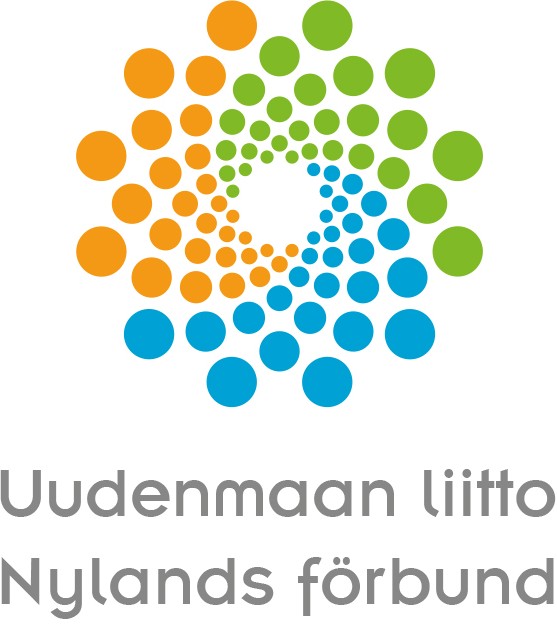 Anslag för stödjande av hållbar tillväxt och livskraft i regionerna (AKKE)Varje delgenomförare av projektet fyller i sin egen bakgrundsblankett5. HUVUD- ELLER DELGENOMFÖRARENS KOSTNADSBERÄKNING Fyll i en kostnadsspecifikation för antingen FLAT-RATE 7 % (5a) eller FLAT-RATE 40 % (5b) beroende på den kostnadsmodell som tillämpas på projektet. I projekt som finansieras med engångsersättning ska man fylla i en kostnadsspecifikation av faktiska kostnader (5c). Obs! Alla delgenomförare inom ett samprojekt ska tillämpa en och samma kostnadsmodell.1.  HUVUD- ELLER DELGENOMFÖRARENS UPPGIFTER1.  HUVUD- ELLER DELGENOMFÖRARENS UPPGIFTER1.  HUVUD- ELLER DELGENOMFÖRARENS UPPGIFTER1.  HUVUD- ELLER DELGENOMFÖRARENS UPPGIFTEROrganisationens namn*Organisationens namn*FO-nummerFO-nummerUtdelningsadressUtdelningsadressUtdelningsadressUtdelningsadressPostnummer Postanstalt Postanstalt Postanstalt KontaktpersonKontaktpersonens telefonnummerKontaktpersonens telefonnummerKontaktpersonens e-postadress2. PROJEKTETS GRUNDUPPGIFTERProjektets namn och förkortningHuvudgenomförarens organisationProjektets totala kostnadsberäkning (euro) Den sökandes andel av den totala kostnadsberäkningen (euro)3.  DELGENOMFÖRARENS roll, mål och uppgifter inom projektet4. MERVÄRDESSKATTIngår mervärdesskatten i kostnaderna?   Mervärdesskatten förblir en slutlig kostnad för den sökande. Mervärdesskatten ingår i kostnaderna    Mervärdesskatten förblir inte en slutlig kostnad för den sökande. Kostnaderna har angetts utan skatt.5a. KOSTNADSSPECIFIKATION FÖR FLAT-RATE 7 %5a. KOSTNADSSPECIFIKATION FÖR FLAT-RATE 7 %5a. KOSTNADSSPECIFIKATION FÖR FLAT-RATE 7 %5a. KOSTNADSSPECIFIKATION FÖR FLAT-RATE 7 %5a. KOSTNADSSPECIFIKATION FÖR FLAT-RATE 7 %202_  202_  202_SammanlagtLönekostnader0Köpta tjänster0Kostnader för information och kommunikation0Resekostnader0Anskaffning av maskiner och anordningar0Material och tillbehör0Övriga kostnader0FLAT RATE 7 % (Beräknas av alla direkta kostnader. Obs! Se användningsvillkoren i ansökningsguiden.)0Kostnader totalt0000Inkomster (dras av från kostnaderna)0Totala kostnader0000Specifikation av projektpersonal (fyll också i en separat uppgiftsbeskrivning för varje projektanställd)Specifikation av projektpersonal (fyll också i en separat uppgiftsbeskrivning för varje projektanställd)Specifikation av projektpersonal (fyll också i en separat uppgiftsbeskrivning för varje projektanställd)Specifikation av projektpersonal (fyll också i en separat uppgiftsbeskrivning för varje projektanställd)Specifikation av projektpersonal (fyll också i en separat uppgiftsbeskrivning för varje projektanställd)Specifikation av kostnaderna för köpta tjänsterSpecifikation av kostnaderna för köpta tjänsterSpecifikation av kostnaderna för köpta tjänsterSpecifikation av kostnaderna för köpta tjänsterSpecifikation av kostnaderna för köpta tjänsterSpecifikation av kostnaderna för information och kommunikation samt av kostnaderna för eventuella utrikesresorSpecifikation av kostnaderna för information och kommunikation samt av kostnaderna för eventuella utrikesresorSpecifikation av kostnaderna för information och kommunikation samt av kostnaderna för eventuella utrikesresorSpecifikation av kostnaderna för information och kommunikation samt av kostnaderna för eventuella utrikesresorSpecifikation av kostnaderna för information och kommunikation samt av kostnaderna för eventuella utrikesresorSpecifikation av kostnaderna för anskaffning av maskiner och anordningarSpecifikation av kostnaderna för anskaffning av maskiner och anordningarSpecifikation av kostnaderna för anskaffning av maskiner och anordningarSpecifikation av kostnaderna för anskaffning av maskiner och anordningarSpecifikation av kostnaderna för anskaffning av maskiner och anordningarSpecifikation av kostnaderna för anskaffning av material och tillbehör samt av andra eventuella projektkostnaderSpecifikation av kostnaderna för anskaffning av material och tillbehör samt av andra eventuella projektkostnaderSpecifikation av kostnaderna för anskaffning av material och tillbehör samt av andra eventuella projektkostnaderSpecifikation av kostnaderna för anskaffning av material och tillbehör samt av andra eventuella projektkostnaderSpecifikation av kostnaderna för anskaffning av material och tillbehör samt av andra eventuella projektkostnader5b.   KOSTNADSSPECIFIKATION FÖR FLAT-RATE 40 %5b.   KOSTNADSSPECIFIKATION FÖR FLAT-RATE 40 %5b.   KOSTNADSSPECIFIKATION FÖR FLAT-RATE 40 %5b.   KOSTNADSSPECIFIKATION FÖR FLAT-RATE 40 %5b.   KOSTNADSSPECIFIKATION FÖR FLAT-RATE 40 %202_202_202_SammanlagtLönekostnader0FLAT RATE 40 % av lönekostnaderna0Kostnader totalt0000Inkomster (dras av från kostnaderna)0Totala kostnader0000Specifikation av projektpersonal (fyll också i en separat uppgiftsbeskrivning för varje projektanställd)Specifikation av projektpersonal (fyll också i en separat uppgiftsbeskrivning för varje projektanställd)Specifikation av projektpersonal (fyll också i en separat uppgiftsbeskrivning för varje projektanställd)Specifikation av projektpersonal (fyll också i en separat uppgiftsbeskrivning för varje projektanställd)Specifikation av projektpersonal (fyll också i en separat uppgiftsbeskrivning för varje projektanställd)Specifikation av de projektkostnader som täcks med Flat rate-andelen (köpta tjänster osv.)Specifikation av de projektkostnader som täcks med Flat rate-andelen (köpta tjänster osv.)Specifikation av de projektkostnader som täcks med Flat rate-andelen (köpta tjänster osv.)Specifikation av de projektkostnader som täcks med Flat rate-andelen (köpta tjänster osv.)Specifikation av de projektkostnader som täcks med Flat rate-andelen (köpta tjänster osv.)5c. FAKTISKA KOSTNADER (Kostnadsmodellen tillämpas endast på de projekt som finansieras med engångsersättning.)5c. FAKTISKA KOSTNADER (Kostnadsmodellen tillämpas endast på de projekt som finansieras med engångsersättning.)5c. FAKTISKA KOSTNADER (Kostnadsmodellen tillämpas endast på de projekt som finansieras med engångsersättning.)5c. FAKTISKA KOSTNADER (Kostnadsmodellen tillämpas endast på de projekt som finansieras med engångsersättning.)5c. FAKTISKA KOSTNADER (Kostnadsmodellen tillämpas endast på de projekt som finansieras med engångsersättning.)202_  202_  202_SammanlagtLönekostnader0Köpta tjänster0Kostnader för information och kommunikation0Resekostnader0Kontors- och hyreskostnader 0Anskaffning av maskiner och anordningar0Material och tillbehör0Övriga kostnader0Kostnader totalt0000Inkomster (dras av från kostnaderna)0Totala kostnader0000Specifikation av projektpersonal (fyll också i en separat uppgiftsbeskrivning för varje projektanställd)Specifikation av projektpersonal (fyll också i en separat uppgiftsbeskrivning för varje projektanställd)Specifikation av projektpersonal (fyll också i en separat uppgiftsbeskrivning för varje projektanställd)Specifikation av projektpersonal (fyll också i en separat uppgiftsbeskrivning för varje projektanställd)Specifikation av projektpersonal (fyll också i en separat uppgiftsbeskrivning för varje projektanställd)Specifikation av kostnaderna för köpta tjänsterSpecifikation av kostnaderna för köpta tjänsterSpecifikation av kostnaderna för köpta tjänsterSpecifikation av kostnaderna för köpta tjänsterSpecifikation av kostnaderna för köpta tjänsterSpecifikation av kostnaderna för information och kommunikation samt av kostnaderna för eventuella utrikesresorSpecifikation av kostnaderna för information och kommunikation samt av kostnaderna för eventuella utrikesresorSpecifikation av kostnaderna för information och kommunikation samt av kostnaderna för eventuella utrikesresorSpecifikation av kostnaderna för information och kommunikation samt av kostnaderna för eventuella utrikesresorSpecifikation av kostnaderna för information och kommunikation samt av kostnaderna för eventuella utrikesresorSpecifikation av kostnaderna för anskaffning av anordningar och tillbehör samt av andra eventuella projektkostnader Specifikation av kostnaderna för anskaffning av anordningar och tillbehör samt av andra eventuella projektkostnader Specifikation av kostnaderna för anskaffning av anordningar och tillbehör samt av andra eventuella projektkostnader Specifikation av kostnaderna för anskaffning av anordningar och tillbehör samt av andra eventuella projektkostnader Specifikation av kostnaderna för anskaffning av anordningar och tillbehör samt av andra eventuella projektkostnader  6. HUVUD- ELLER DELGENOMFÖRARENS FINANSIERINGSPLAN  6. HUVUD- ELLER DELGENOMFÖRARENS FINANSIERINGSPLAN Finansiering  Sammanlagt €Finansiering som ansökan gällerDen sökandes självfinansierade andelKommunal finansiering (annan än den sökande)Övrig offentlig finansiering (annan än den sökande)	Privat finansieringHelhetsfinansiering sammanlagt07. STÖD AV MINDRE BETYDELSE (DE MINIMIS)Idkar den sökande/delgenomföraren sådan ekonomisk verksamhet inom projektet som gäller tillhandahållande av varor eller tjänster på vissa marknader? Ifall Ja, sätt till som bilaga blanketten ”Den sökandes anmälan om de minimis-stöd”.  Ja            Nej           Deltar organisationer som idkar ekonomisk verksamhet som förmånstagare i projektets åtgärder? Ifall Ja, sätt till som bilaga blanketten ”Den sökandes anmälan om de minimis-åtgärder”.  Ja            Nej          8. UNDERSKRIFTER8. UNDERSKRIFTERDatumPlatsDen sökandes underskrift (person som äger namnteckningsrätt i organisationen)Namnförtydligande